Comisión de Calidad Ambiental de Texas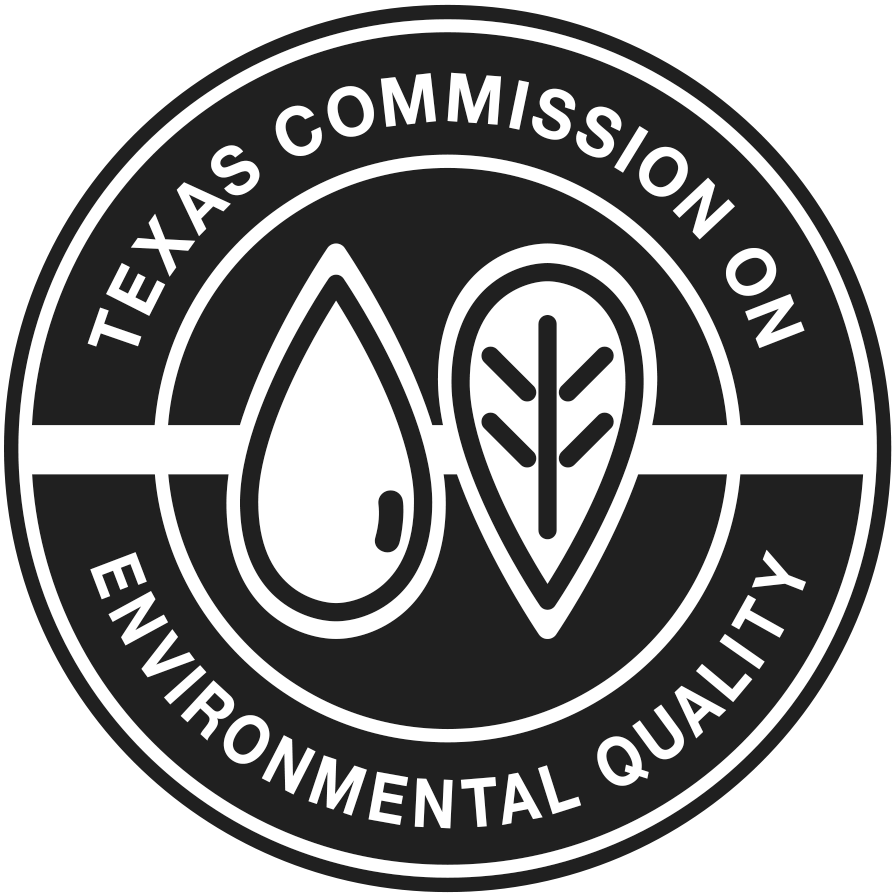 Resumen en Lenguaje SencilloSolicitudes de Permisos de Desechos Industriales y PeligrososInstruccionesComplete este formulario y envíe con cualquier solicitud de permiso de desechos industriales peligrosos, o desechos sólidos industriales, que esté sujeta al Código Administrativo de Texas 30 §39.405 (k) [es decir, solicitudes para una modificación de permiso de Clase 3, enmienda de permiso, renovaciones de permisos y para un nuevo permiso].Sea conciso: toda la información debe caber en dos páginas. Información de la Solicitud Información de la Solicitud Información de la Solicitud Información de la Solicitud Información de la SolicitudPropósito de la solicitud:Nuevo Nuevo RenovaciónModificación/EnmiendaSometido a TCEQ: Sometido a TCEQ: Sometido a TCEQ: Sometido a TCEQ: Sometido a TCEQ: Nombre del Cliente: Nombre del Cliente: Nombre del Cliente: Nombre del Cliente: Nombre del Cliente: Nombre de la Instalación: Nombre de la Instalación: Nombre de la Instalación: Nombre de la Instalación: Nombre de la Instalación: CN: CN: RN:RN:RN:Número de Permiso:Número de Permiso:Número de Registro de Desechos Sólidos: Número de Registro de Desechos Sólidos: Número de Registro de Desechos Sólidos: Dirección de la Instalación: Dirección de la Instalación: Dirección de la Instalación: Dirección de la Instalación: Dirección de la Instalación: Enlace Web a la Dirección Postal: Enlace Web a la Dirección Postal: Enlace Web a la Dirección Postal: Enlace Web a la Dirección Postal: Enlace Web a la Dirección Postal: Información de la Instalación (marque todas lo que correspondan)Información de la Instalación (marque todas lo que correspondan)Información de la Instalación (marque todas lo que correspondan)Información de la Instalación (marque todas lo que correspondan)Información de la Instalación (marque todas lo que correspondan)Información de la Instalación (marque todas lo que correspondan)¿Cuál es el tipo principal de negocio? Planta de manufactura  química Planta de manufactura  química Refinería de aceite Instalación de tratamiento, almacenamiento o eliminación Instalación de tratamiento, almacenamiento o eliminación¿Cuál es el tipo principal de negocio? Otro Si es otro, introduzca la descripción: Otro Si es otro, introduzca la descripción: Otro Si es otro, introduzca la descripción: Otro Si es otro, introduzca la descripción: Otro Si es otro, introduzca la descripción: ¿Qué produce la instalación?QuímicosCombustibles / lubricantesCombustibles / lubricantesCombustibles / lubricantesSin productos¿Qué produce la instalación?Otro Si es otro, introduzca la descripción: Otro Si es otro, introduzca la descripción: Otro Si es otro, introduzca la descripción: Otro Si es otro, introduzca la descripción: Otro Si es otro, introduzca la descripción: Información sobre la Gestión de Desechos (marque todas las que correspondan)Información sobre la Gestión de Desechos (marque todas las que correspondan)Información sobre la Gestión de Desechos (marque todas las que correspondan)Información sobre la Gestión de Desechos (marque todas las que correspondan)Información sobre la Gestión de Desechos (marque todas las que correspondan)Información sobre la Gestión de Desechos (marque todas las que correspondan)¿Qué tipos de desechos se gestionan?Industrial no peligroso Industrial no peligroso Industrial no peligroso Peligroso Peligroso ¿Qué tipos de desechos se gestionan?Otro Si es otro, introduzca la descripción: Otro Si es otro, introduzca la descripción: Otro Si es otro, introduzca la descripción: Otro Si es otro, introduzca la descripción: Otro Si es otro, introduzca la descripción: ¿De dónde provienen los desechos?Fuente externaFuente externaFuente externaFuente internaFuente interna¿Cómo se gestionan los desechos?AlmacenarProcesar / TratarProcesar / TratarProcesar / TratarEliminación¿Cómo se gestionan los desechos?Otro  Si es otro, introduzca la descripción: Otro  Si es otro, introduzca la descripción: Otro  Si es otro, introduzca la descripción: Otro  Si es otro, introduzca la descripción: Otro  Si es otro, introduzca la descripción: ¿Qué tipo de unidades gestionan los desechos?   Activo       Postcierre                                                                               Teclee y cuente:    Activo       Postcierre                                                                               Teclee y cuente:    Activo       Postcierre                                                                               Teclee y cuente:    Activo       Postcierre                                                                               Teclee y cuente:    Activo       Postcierre                                                                               Teclee y cuente: ¿Qué sucede con los desechos gestionados en la instalación?Transportados fuera del sitio Transportados fuera del sitio Eliminado en el sitioEliminado en el sitioEliminado en el sitio¿Qué sucede con los desechos gestionados en la instalación?Otro  Si es otro, introduzca la descripción:Otro  Si es otro, introduzca la descripción:Otro  Si es otro, introduzca la descripción:Otro  Si es otro, introduzca la descripción:Otro  Si es otro, introduzca la descripción:Métodos de Control de la Contaminación (marque todos los que correspondan)Métodos de Control de la Contaminación (marque todos los que correspondan)Métodos de Control de la Contaminación (marque todos los que correspondan)Métodos de Control de la Contaminación (marque todos los que correspondan)Métodos de Control de la Contaminación (marque todos los que correspondan)Métodos de Control de la Contaminación (marque todos los que correspondan)Métodos de Control de la Contaminación (marque todos los que correspondan)¿Cómo evitará la instalación derrames, fugas y liberaciones?Inspecciones de RutinaSistemas de revestimiento de ingenieríaSistemas de revestimiento de ingenieríaSistemas de revestimiento de ingenieríaContención de derramesContención de derrames¿Cómo evitará la instalación derrames, fugas y liberaciones?Manejo adecuado de desechosOperaciones en edificios cerradosOperaciones en edificios cerradosOperaciones en edificios cerradosMonitoreo de aguas subterráneasMonitoreo de aguas subterráneas¿Cómo evitará la instalación derrames, fugas y liberaciones?Otro  Si es otro, introduzca la descripción: Otro  Si es otro, introduzca la descripción: Otro  Si es otro, introduzca la descripción: Otro  Si es otro, introduzca la descripción: Otro  Si es otro, introduzca la descripción: Otro  Si es otro, introduzca la descripción: ¿Cómo limpiará la instalación los derrames, fugas y liberaciones?Suministros de limpieza de derramesSuministros de limpieza de derramesEquipos de descontaminaciónEquipos de descontaminaciónEquipos de descontaminaciónEquipos de descontaminación¿Cómo limpiará la instalación los derrames, fugas y liberaciones?Otro  Si es otro, introduzca la descripción: Otro  Si es otro, introduzca la descripción: Otro  Si es otro, introduzca la descripción: Otro  Si es otro, introduzca la descripción: Otro  Si es otro, introduzca la descripción: Otro  Si es otro, introduzca la descripción: ¿Cómo evitará / minimizará la instalación las emisiones atmosféricas?Sistemas de monitoreo / control de aireSistemas de monitoreo / control de aireSistemas de monitoreo / control de aireFiltros / depuradoresFiltros / depuradoresInspecciones de rutina¿Cómo evitará / minimizará la instalación las emisiones atmosféricas?Manejo adecuado de desechosManejo adecuado de desechosManejo adecuado de desechosOperaciones en edificios cerradosOperaciones en edificios cerradosOperaciones en edificios cerrados¿Cómo evitará / minimizará la instalación las emisiones atmosféricas?Otro  Si es otro, introduzca la descripción: Otro  Si es otro, introduzca la descripción: Otro  Si es otro, introduzca la descripción: Otro  Si es otro, introduzca la descripción: Otro  Si es otro, introduzca la descripción: Otro  Si es otro, introduzca la descripción: Descripción de la Actualización (solo para Modificaciones y Enmiendas de Clase 3)Liste y explique cualquier cambio que esta modificación o enmienda haría a las dos secciones anteriores: Información de Gestión de Desechos y Métodos de Control de la Contaminación.